О проведении профилактической операции «Жилище – 2020» на территории сельского поселения Дуван-Мечетлинский сельсовет муниципального района Мечетлинский район Республики БашкортостанВ соответствии с Федеральными законами от 21 декабря 1994 года № 69-ФЗ «О пожарной безопасности», от 22 июля 2008 года № 123-ФЗ «Технический регламент о требованиях пожарной безопасности», от 6 октября 2003 года № 131-ФЗ «Об общих принципах организации местного самоуправления в Российской Федерации», в целях предупреждения пожаров в местах проживания людей, а также проведения комплекса превентивных мер по недопущению пожаров, минимизации материальных и социальных потерь,ПОСТАНОВЛЯЮ:Утвердить план проведения профилактической операции «Жилище – 2020» на территории сельского поселения Дуван-Мечетлинский сельсовет муниципального района Мечетлинский район Республики Башкортостан (приложение № 1).Принять распорядительный документ о создании на территории сельского поселения профилактическую группу по обследованию противопожарного состояния жилищ граждан (Приложение № 2). Согласно графика работы профилактических групп, организовать выезд в каждый населенный пункт, указанный в графике, для проверки противопожарного состояния жилых домов граждан и обучения населения мерам пожарной безопасности по месту жительства. Особое внимание уделить жилым домам, в которых проживают граждане, склонные к злоупотреблению спиртных напитков, наркотических средств, одиноких престарелых граждан, многодетных семей.В день работы профилактической группы организовать предоставление в ПСЧ – 86 ФГКУ «28 отряд ФПС по Республике Башкортостан» до 14 часов, отчет по работе профилактической группы на фирменном бланке с подписью главы сельского поселения или лица замещающего его. На территории населенных пунктов провести сходы граждан по вопросам пожарной безопасности, порядка, сбора и участия населения в тушении пожаров, распределения вида инвентаря при сборе на пожар. Граждан, участвующих в сходе, проинструктировать мерам пожарной безопасности под роспись.Контроль за выполнением данного постановления оставляю за собой.Глава сельского поселения                                                                                                М.М.Ханнанов                                                                                                   Приложение № 1к постановлению Администрациисельского поселенияДуван-Мечетлинский сельсоветмуниципального района Мечетлинский район РБот «27» января 2020 г.  № 05ПЛАНпроведения профилактической операции «Жилище – 2020» на территории сельского поселения Дуван-Мечетлинский сельсовет муниципального района Мечетлинский район Республики Башкортостан СОСТАВ Комиссии профилактической группы по обследованию противопожарного состояния жилищ граждан в сельском поселении Дуван-Мечетлинский сельсовет муниципального района Мечетлинский район Республики БашкортостанАллаяров Сагитт Габидуллович                          депутат Совета сельского поселения,                                                                                                (по согласованию)Камалов Айдар Рагипович                                  участковый уполномоченный полиции ОМВД по                                                                               Мечетлинскому району РБ (по согласованию)Ахунов Руслан Рамилович                                  староста с.Дуван-Мечетлино(по согласованию)Хакимов Ирек  Гавнетдинович                          староста д.Гумерово (по согласованию)            Мингажев Зуфар  Назирович                             староста д.Буранчино (по согласованию).              БАШ?ОРТОСТАН РЕСПУБЛИКА№ЫМ»СЕТЛЕ  РАЙОНЫ  МУНИЦИПАЛЬ РАЙОНЫНЫ*   ДЫУАН-М»СЕТЛЕ  АУЫЛ СОВЕТЫ АУЫЛ  БИЛ»М»№Е ХАКИМИ»ТЕ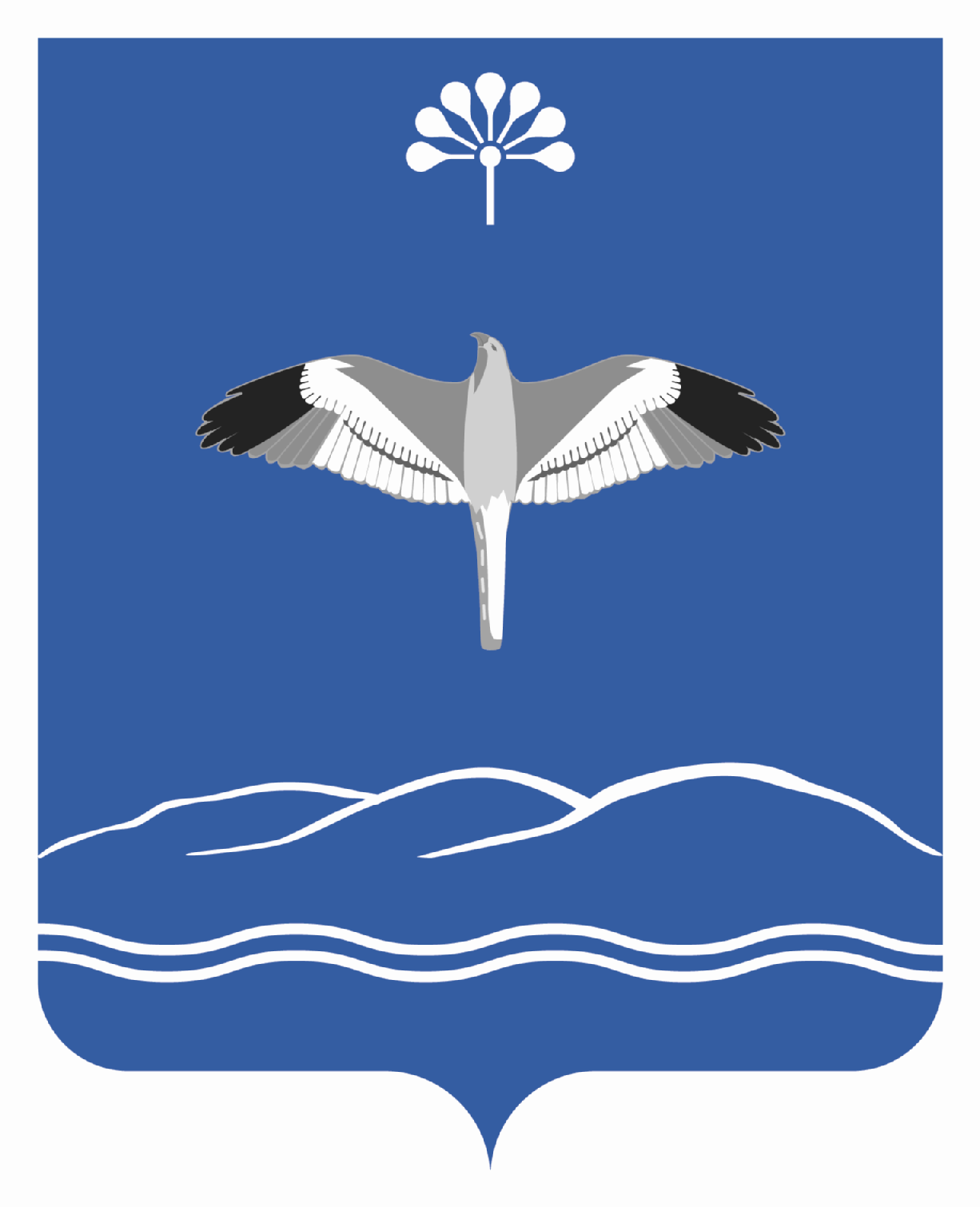 	         АДМИНИСТРАЦИЯ СЕЛЬСКОГО ПОСЕЛЕНИЯ    ДУВАН-МЕЧЕТЛИНСКИЙ СЕЛЬСОВЕТМУНИЦИПАЛЬНОГО РАЙОНАМЕЧЕТЛИНСКИЙ РАЙОН РЕСПУБЛИКИ БАШКОРТОСТАН?АРАР«27» 4инуар 2020 й.№ 05ПОСТАНОВЛЕНИЕ     «27» января 2020 г.№ п/пМероприятияСрок исполненияИсполнительПримечанияПринять распорядительный документ о создании профилактической группы, для проверки противопожарного состояния жилищ граждан и обучения населения мерам пожарной безопасности в быту.до 01.02.2020Глава сельского поселенияПровести подворный обход жилищ граждан, в целях проверки противопожарного состояния жилых домов и надворных построек,  в первую очередь, мест проживания взятых на учёт малоимущих, одиноких престарелых граждан и инвалидов, многодетных семей, а также лиц, склонных к злоупотреблению алкогольной продукцией, являющихся потенциальными жертвами пожаров.Постоянно, согласно графика работы профилактических группГлава сельского поселения                 В день работы профилактической группы организовать предоставление в ПСЧ-86  ФГКУ «28 отряд ФПС по Республике Башкортостан» до 14 часов, отчет по работе профилактической группы на фирменном бланке с подписью главы сельского поселения или лица замещающего его.Постоянно, согласно графика работы профилактических группГлава сельского поселения                 Предоставить в ПСЧ-86  ФГКУ «28 отряд ФПС по Республике Башкортостан» и Дуванский межрайонный отдел надзорной деятельности и профилактической работы УНДиПР ГУ МЧС России по РБ обновленные списки одиноко проживающих граждан пожилого возраста, инвалидов, социально неблагополучных и многодетных семей, списки ветхих и заброшенных строений.Глава сельского поселенияОрганизовать проведение разъяснительной работы среди населения на сходах граждан и по месту жительства по изучению правил противопожарного режима.ПостоянноГлава сельского поселения, Дуванский межрайонный отдел надзорной деятельности и профилактической работы УНДиПР ГУ МЧС России по РБ(по согласованию)Принять меры к временной приостановке эксплуатации зданий, помещений, участков электросетей и печей, непосредственно создающих угрозу возникновения пожара и (или) безопасности людей, согласно действующему законодательству.ПостоянноГлава сельского поселения                 Организовать проверки подвальных и чердачных помещений, пустующих и подлежащих сносу строений, гаражей, вагончиков и других мест вероятного сбора лиц, систематически совершающих правонарушения, представляющих оперативный интерес, с целью их выявления и задержания, пресечения преступлений и других правонарушений.ПостоянноСотрудники Отдела МВД России  по Мечетлинскому району                 (по согласованию),глава сельского поселения                 Приложение № 2                                                                                       к постановлению   Администрации    главы сельского поселенияДуван-Мечетлинский сельсовет                                                                          муниципального района                                                                                          Мечетлинский район                                                                        Республики Башкортостан                                                                           от «27» января 2020 года №05Ханнанов Магамур Муллаярович- глава сельского поселения, председатель комиссииИштуганова Ира Мухаметовна- управляющий делами, заместитель председателя комиссииВахитова Гульназ Фаритовна- специалист сельского поселения, секретарь комиссии    Члены комиссииБаймухаметова Асия Ураловна	 работник социальной службы                        (по согласованию)